Просьба направить заполненную регистрационную форму до 31 марта 2017 года координатору семинара Ирине Политовой, на электронная почту: rdd@onat.edu.ua и в Зональное отделение МСЭ для стран СНГ на электронную почту: itumoscow@itu.intPlease send the form duly completed by 31 March 2017 to the workshop coordinator, Ms. Irina Politova by email: rdd@onat.edu.ua and to the ITU Area Office for CIS by email: itumoscow@itu.int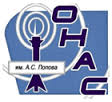 Региональный семинар МСЭ для стран СНГ «Укрепление кадрового потенциала в области электросвязи/ИКТ»Одесса, Украина, 12-14 апреля 2017ITU Regional Workshop for CIS “Strengthening Capacity Building in the field of Telecommunications/ICT”Odessa, Ukraine, 12-14 April 2017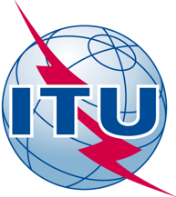 Регистрационная формаRegistration FormРегистрационная формаRegistration FormФамилия:Surname:Имя, отчество:Name:Название ведомства/компании:Institution/Company:Должность:Title:Адрес:Address:Телефон:Tel.:Электронная почта:Email:Дата приезда:Arrival date:Дата отъезда:Departure date:Транспорт, которым Вы приедете:Arriving by flight/train:Транспорт, которым Вы уедете:Departing by flight/train:Гостиница:Hotel: